Instruction ManualCORNER MOVERS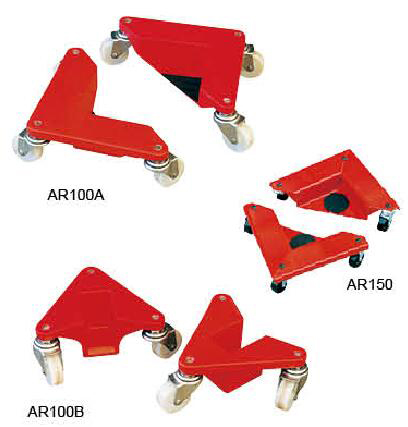 Note: Owner/Operator must read and understand this instruction manual before using the corner movers.Thank you for choosing our corner mover. For your safety and correct operation, please carefully read the manual before use.GENERAL SPECIFICATIONSOPERATING INSTRUCTIONSCorner mover has a certain loading capacity which is used as one of transporting tools to handle the office supplies and the furniture etc..Features:Low height, safe transportation; Small force, easy transportation;Small equipment, convenient storage.1) Easy to position-lift one side of load by a transport jack and slide in corners, then repeat for other side.2) Each four pieces of AR100A, AR100B and AR150 is one set to use.3) AR100A, AR100B and AR150 respectively load 100kg, 100kg and 150kg, each has three steering wheels suitable to slide in every directions.(The load shall be placed securely to prevent loosing and failing.)4) The texture of all the steering wheels of corner mover is nylon inside and polyurethane outside, especially suitable to the well decorative offices.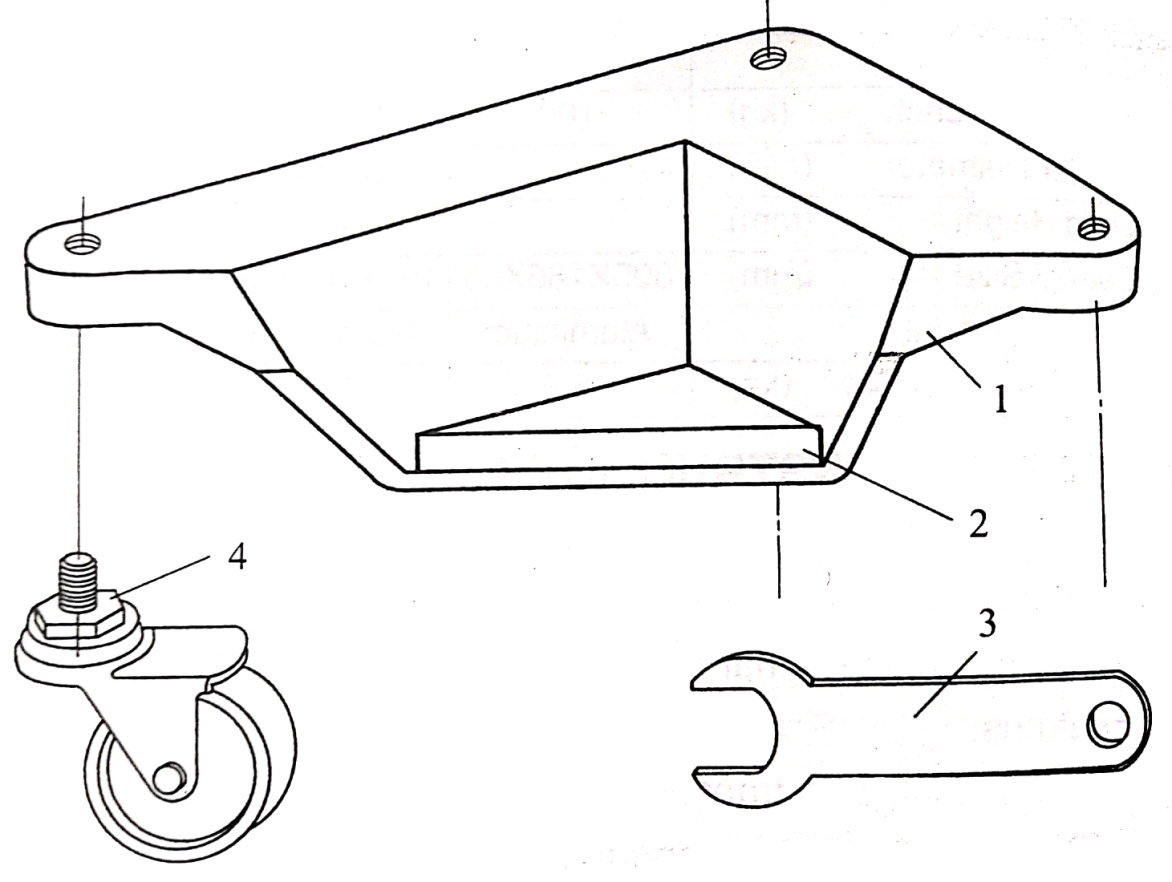                                                Fig. 1   AR100A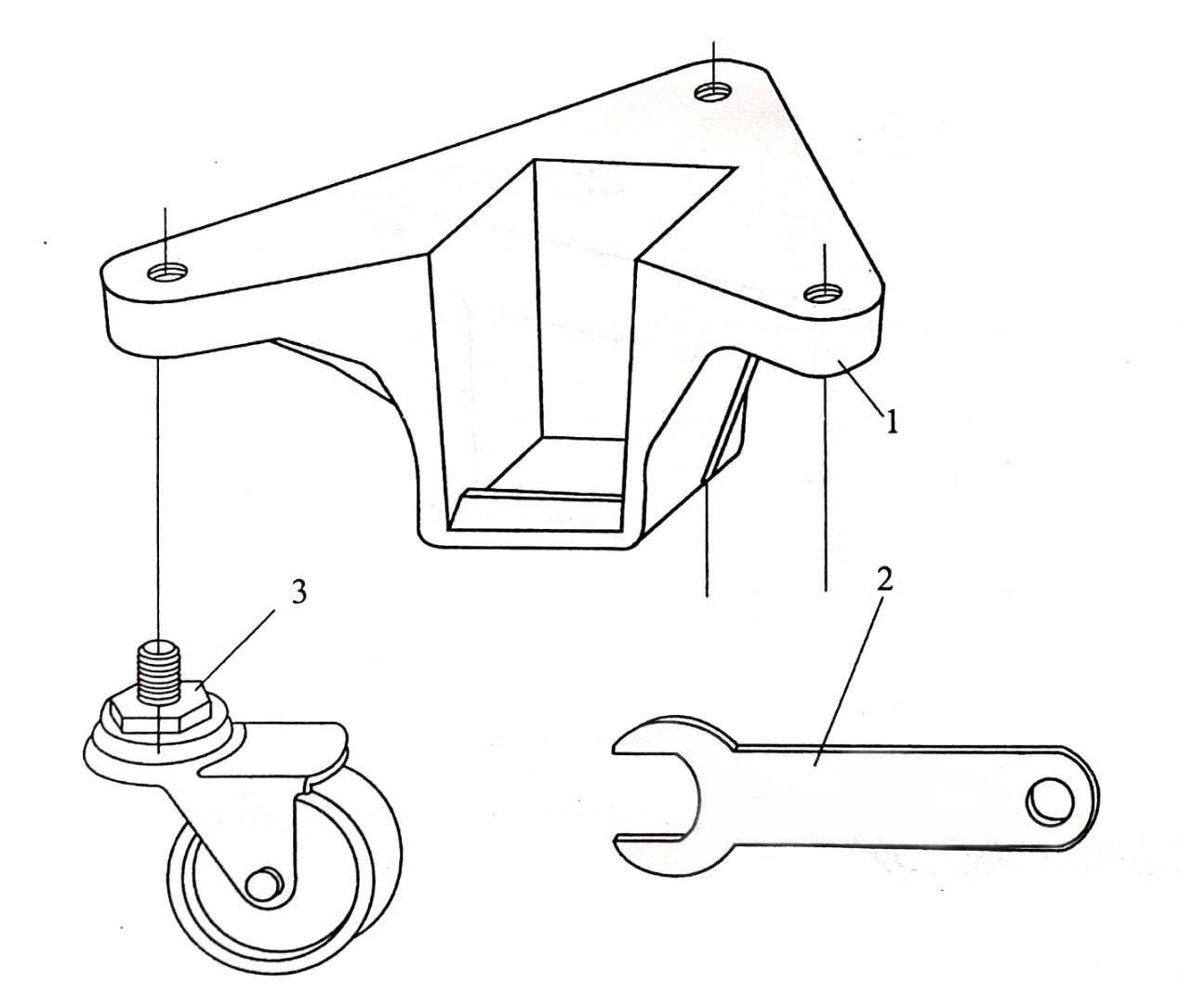                                                Fig. 2   AR100B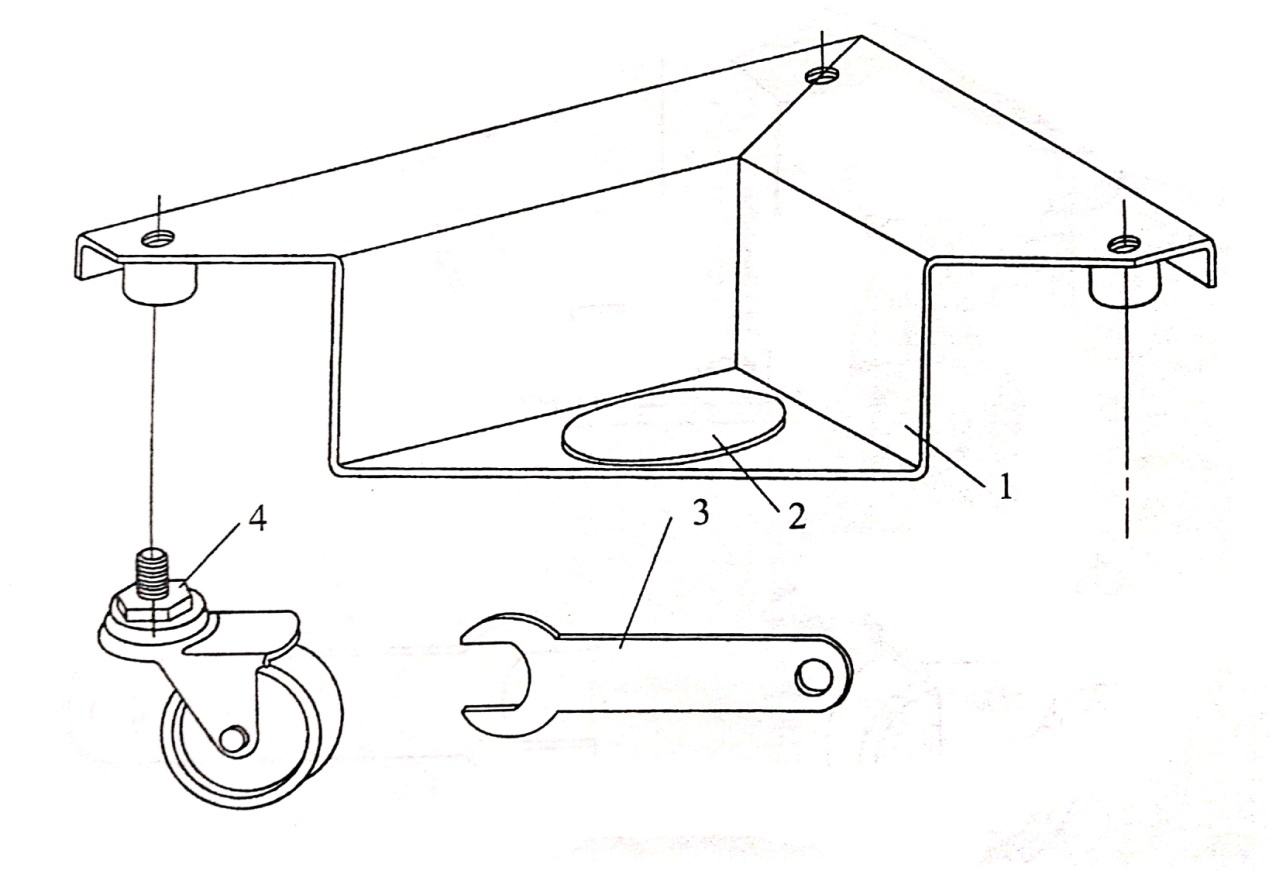                                                Fig. 3   AR150AModelAR100AAR100BAR150Max. Load Each(kg)100100150Castor Diameter(mm)Dia.50x20Dia.50x20Dia.50x20Load Height(mm)151515Overall Size(mm)305x165x85195x165x85366x204x85Frame MaterialAluminiumAluminiumSteelNet Weight per Set(kg)5.64.88NO.DESCRIPTIONQTY1Base12Safety washer13Spanner14Steering wheel3NO.DESCRIPTIONQTY1Base12Spanner13Steering wheel3NO.DESCRIPTIONQTY1Base12Safety washer13Spanner14Steering wheel3